讯飞 AI 考试  (在线)学生手机端使用手册1.APP 下载APP 名称为讯飞智教学，学生 iOS 版本可前往苹果应用商店 APP Store， 搜索“讯飞智教学”下载安装即可。Android 版本可前往安卓各大应用市场，搜索“讯飞智教学”，下载安装即可。APP 二维码下载如下图(图 1)：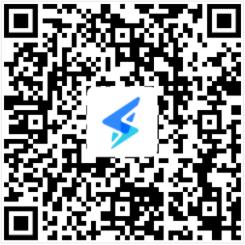 	(图 1)2.APP 登录2.1 账号密码登录打开讯飞智教学 APP，进入登录页面(见图 2) ，账号密码都为luibe学号，  如：  luibe201510112，初 始密码为自己用户名luibe201510112 或123456！！！本地考试网址是：xfkspt.luibe.edu.cn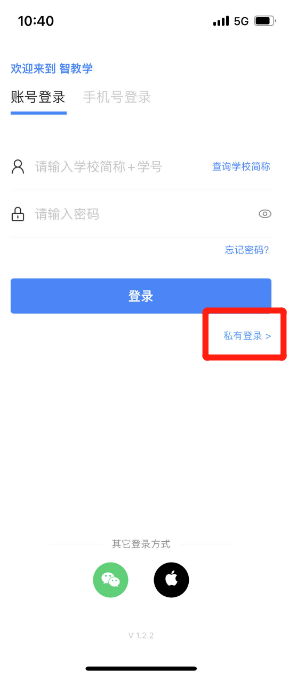 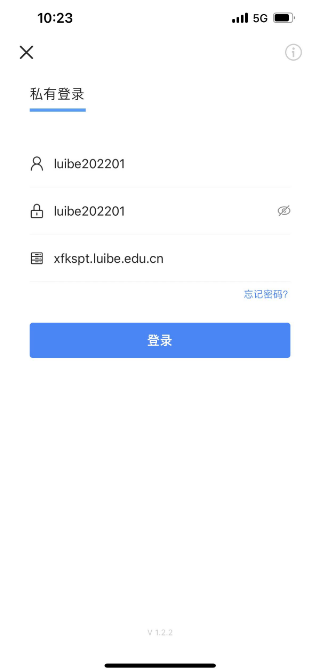 	(图 2 账号登录)2.2 绑定账户登录在账号已绑定手机号、可以直接使用手机号进行直接登录  (图 3)  ，点击登录后自动进入讯飞智教学 APP 首页。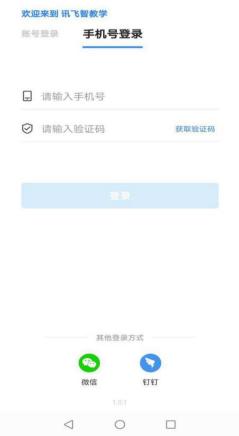 	(图 3 手机号登录)3.进行考试3.1 进入考试APP 登录成功后，进入讯飞智教学 APP 首页(见图4)，  在“应用”中进 入“AI 考试”应用，  在“我的考试”列表页面，展示的学生要参加的考试。进 入对应的考试，  进行考试承诺书签名(见图 5)  同意保存后，  可以进入考试进行 答题。若考试开启人脸识别， 考试承诺书签名后进入人脸识别， 人脸识别通过， 点 击“进入考试”进行答题。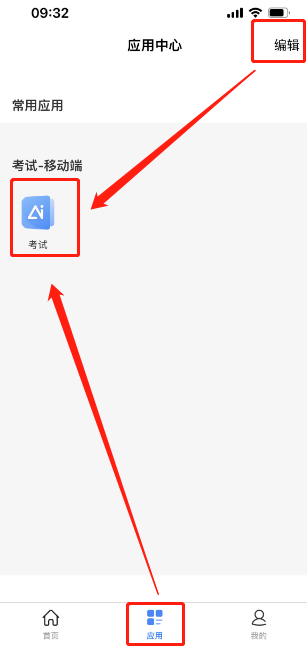 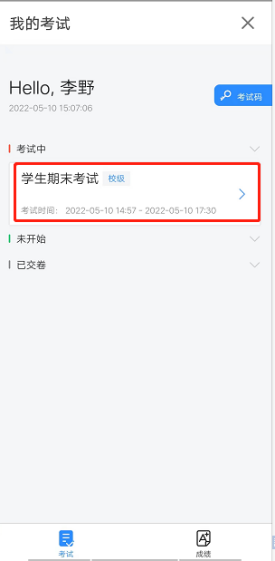 (图 4 APP 应用)                                       （点击考试中的考试）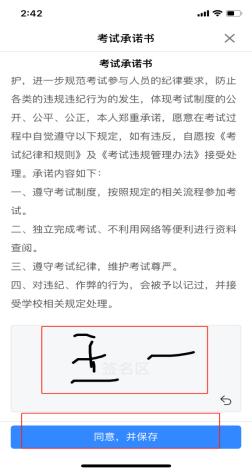 (图 5 考试承诺书签名)3.1 学生答题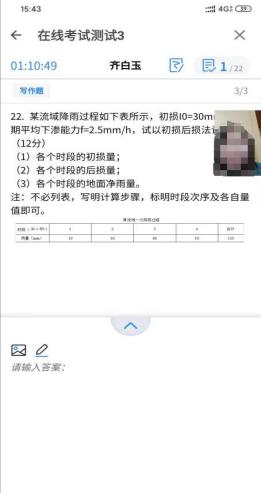 进入考试后， 学生可顺序作答， 也可根据自己的答题习惯从左侧菜单栏定位 题目作答。点击页面右下角的“答题卡”按钮(图 6)  ，可查看试卷中所有题目 的答题情况(图 7)  。学生答题完毕后，  即可点击交卷，  考试时间截止后系统也会自动交卷。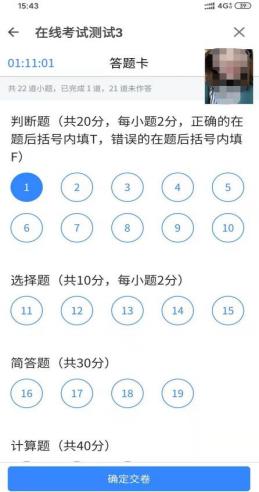 	(图 6 答题卡位置)                                  (图 7 答题卡详情)针对主观题：  支持文字输入、公式输入、上传图片、手写笔作答方式(见图 8、9、  10)。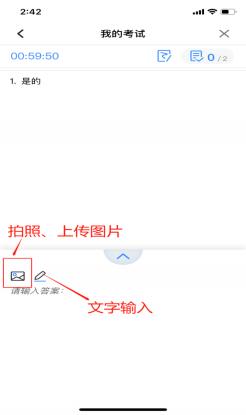 	(图 8 拍照按钮)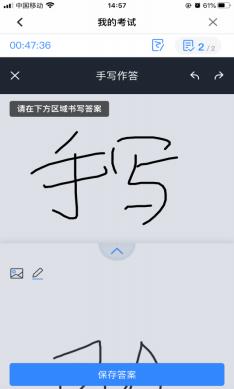 	(图 10 手写作答 )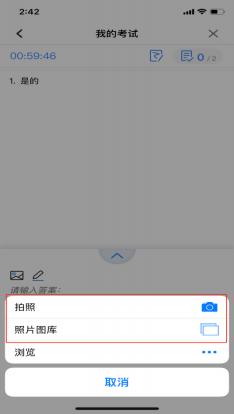 	(图 9 拍照展示)学生如果在答题卡页面， 需要返回作答页面， 可以点击题号进行返回， 如点击图 11 右上角区域，  会提示是否交卷。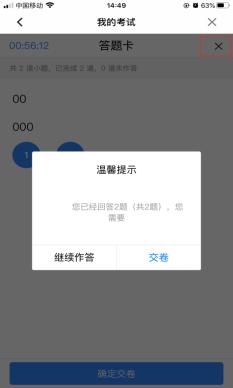 	(图 11 答题卡 )4.个人信息设置点击【我的】，  可以填写\查看个人资料、修改密码、绑定账号等操作  (如图 22、23)  。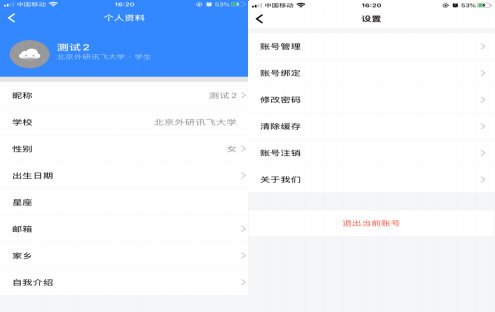 VPN下载，服务器地址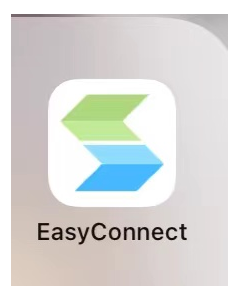 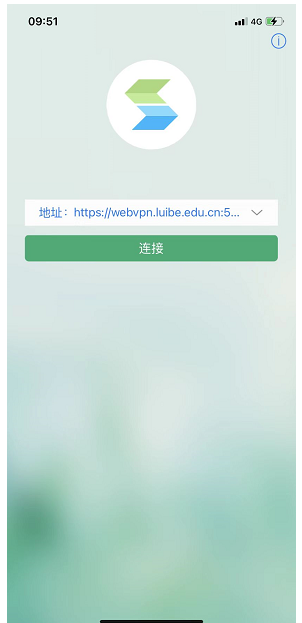 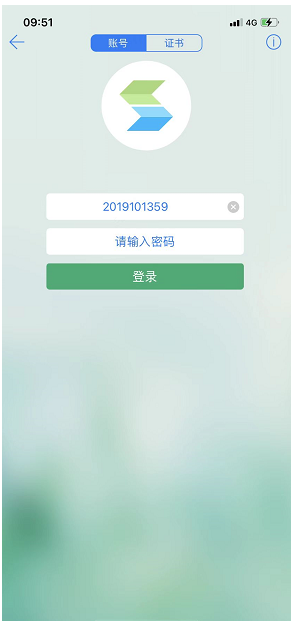 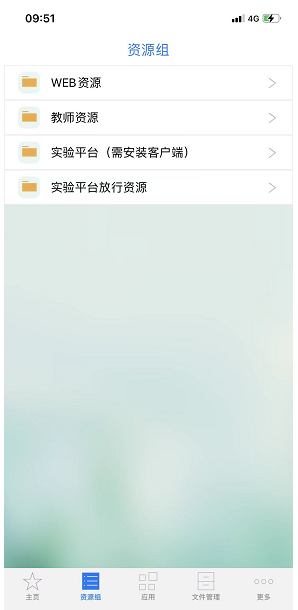 ！！！服务器网址：https://webvpn.luibe.edu.cn:5433校外考生需连连接VPN之后，在登录考试系统